В соответствии c федеральными законами Российской Федерации от 21.12.1994 № 68-ФЗ «О защите населения и территорий от чрезвычайных ситуаций природного и техногенного характера», от 06.10.2003 № 131 - ФЗ «Об общих принципах организации местного самоуправления в Российской Федерации», Правилами противопожарного режима в Российской Федерации, утвержденными постановлением Правительства РФ от 20.09.2012 № 390, а также в целях обеспечения пожарной безопасности на территории городского поселения Углич Администрация городского поселения УгличПОСТАНОВЛЯЕТ:1. Утвердить состав Комиссии по определению подверженности городского поселения Углич угрозе лесных пожаров (далее - Комиссия) (Приложение).2. Комиссии в период с 10.12.2017 по 20.12.2017 провести обследование территорий городского поселения Углич, прилегающих к лесным массивам, в ходе которого:- определить наличие риска угрозы перехода лесных пожаров на населенный пункт;- определить уровень готовности городского поселения Углич к весенне-летнему пожароопасному периоду;- результаты обследования оформить соответствующим актом до 25.12.2017. 3. Начальнику отдела ГО и ЧС Администрации городского поселения Углич (Л.Г. Горбунова) на основании акта, составленного Комиссией по определению подверженности территории городского поселения Углич угрозе лесных пожаров, подготовить обращение Председателю комиссии по предупреждению лесных и торфяных пожаров Ярославской области о включении или исключении городского поселения Углич из перечня населенных пунктов, подверженных угрозе лесных пожаров до 29.12.2017.4. Контроль исполнения настоящего постановления оставляю за собой.5. Настоящее постановление опубликовать в газете «Угличская газета» и разместить на официальном сайте Администрации городского поселения Углич.6. Настоящее постановление вступает в силу с момента его официального опубликования.Глава городского поселения Углич	С.В. СтавицкаяПриложение к постановлениюГлавы Администрациигородского поселения Угличот 07.12.2017 № 335Состав Комиссиипо определению подверженности городского поселения Углич угрозе лесных пожаров1. Горбунова Людмила Григорьевна – начальник отдела ГО и ЧС Администрации городского поселения Углич – председатель комиссии;2. Воробьев Николай Алексеевич - начальник ПЧ-25 ФГКУ «4 ОФПС по Ярославской области» – заместитель председателя комиссии (по согласованию);3. Крайнов Александр Викторович – начальник отдела надзорной деятельности и профилактической работы по Угличскому, Мышкинскому и Большесельскому районам (по согласованию);4. Иванов Сергей Алексеевич – директор ГКУ ЯО «Угличское лесничество» (по согласованию).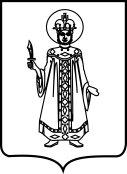 ПОСТАНОВЛЕНИЕАДМИНИСТРАЦИИ ГОРОДСКОГО ПОСЕЛЕНИЯ УГЛИЧ ЯРОСЛАВСКОЙ ОБЛАСТИПОСТАНОВЛЕНИЕАДМИНИСТРАЦИИ ГОРОДСКОГО ПОСЕЛЕНИЯ УГЛИЧ ЯРОСЛАВСКОЙ ОБЛАСТИПОСТАНОВЛЕНИЕАДМИНИСТРАЦИИ ГОРОДСКОГО ПОСЕЛЕНИЯ УГЛИЧ ЯРОСЛАВСКОЙ ОБЛАСТИПОСТАНОВЛЕНИЕАДМИНИСТРАЦИИ ГОРОДСКОГО ПОСЕЛЕНИЯ УГЛИЧ ЯРОСЛАВСКОЙ ОБЛАСТИПОСТАНОВЛЕНИЕАДМИНИСТРАЦИИ ГОРОДСКОГО ПОСЕЛЕНИЯ УГЛИЧ ЯРОСЛАВСКОЙ ОБЛАСТИПОСТАНОВЛЕНИЕАДМИНИСТРАЦИИ ГОРОДСКОГО ПОСЕЛЕНИЯ УГЛИЧ ЯРОСЛАВСКОЙ ОБЛАСТИот07.12.2017№335Об утверждении состава Комиссии по определению подверженности городского поселения Углич угрозе лесных пожаровОб утверждении состава Комиссии по определению подверженности городского поселения Углич угрозе лесных пожаровОб утверждении состава Комиссии по определению подверженности городского поселения Углич угрозе лесных пожаровОб утверждении состава Комиссии по определению подверженности городского поселения Углич угрозе лесных пожаровОб утверждении состава Комиссии по определению подверженности городского поселения Углич угрозе лесных пожаров